СУМСЬКА МІСЬКА РАДАVІІІ СКЛИКАННЯ XXVIII СЕСІЯРІШЕННЯ	Від імені та в інтересах Сумської міської територіальної громади, розглянувши звернення АТ «СМНВО-Інжиніринг» від 26.08.2022 № 18-7/165, керуючись статтями 16, 25, 60 Закону України «Про місцеве самоврядування в Україні», враховуючи підпункти 3.1.1., 3.1.3. пункту 3.1. та підпункти 3.2.1., 3.2.43. пункту 3.2. Положення про департамент інфраструктури міста Сумської міської ради, затвердженого рішенням Сумської міської ради від 30 березня 2016 року № 530-МР (зі змінами), Сумська міська радаВИРІШИЛА:1. Придбати в комунальну власність Сумської міської територіальної громади в особі Сумської міської ради частку в статутному капіталі                              ТОВ «КОТЕЛЬНЯ ПІВНІЧНОГО ПРОМИСЛОВОГО ВУЗЛА» (код ЄДРПОУ 44360724) у розмірі 100 % (сто відсотків) від загального розміру статутного капіталу в учасника Товариства -  АТ «СМНВО-ІНЖИНІРИНГ» (код ЄДРПОУ 00205618) вартістю 1000 грн.  (одна тисяча грн, 00 коп) за ціною 1000,00 грн (одна тисяча грн, 00 коп).	2. Уповноважити Сумського міського голову (ЛИСЕНКО Олександр) укласти від імені Сумської міської ради договір купівлі-продажу з АТ «СМНВО-ІНЖИНІРИНГ» (код ЄДРПОУ 00205618) та підписати акт приймання-передачі частки у статутному капіталі ТОВ «КОТЕЛЬНЯ ПІВНІЧНОГО ПРОМИСЛОВОГО ВУЗЛА» (код ЄДРПОУ 44360724).	3. Визначити Департамент інфраструктури міста Сумської міської ради (ЖУРБА Олександр) органом, уповноваженим управляти корпоративними правами, які виражені часткою Сумської міської територіальної громади у статутному капіталі ТОВ «КОТЕЛЬНЯ ПІВНІЧНОГО ПРОМИСЛОВОГО ВУЗЛА» (код ЄДРПОУ 44360724). 4. Доручити Департаменту інфраструктури міста Сумської міської ради (ЖУРБА Олександр) здійснити заходи щодо проведення фінансового аудиту ТОВ «КОТЕЛЬНЯ ПІВНІЧНОГО ПРОМИСЛОВОГО ВУЗЛА» (код                                    ЄДРПОУ 44360724).5. Департаменту фінансів, економіки та інвестицій Сумської міської ради (ЛИПОВА Світлана) передбачити у бюджеті Сумської міської територіальної громади кошти на купівлю частки в статутному капіталі ТОВ «КОТЕЛЬНЯ ПІВНІЧНОГО ПРОМИСЛОВОГО ВУЗЛА» (код ЄДРПОУ 44360724) та проведення фінансового аудиту зазначеного товариства.6. Дане рішення підлягає виконанню з моменту надання АТ «СМНВО-ІНЖИНІРИНГ» (код ЄДРПОУ 00205618) Департаменту забезпечення ресурсних платежів Сумської міської ради (КЛИМЕНКО Юрій) підтверджених відповідними документами доказів про виконання взятих на себе зобов’язань та гарантій, викладених у листі АТ «СМНВО-ІНЖИНІРИНГ» (код ЄДРПОУ 00205618) від 26.08.2022 № 18-7/165, а саме:- зняття обтяжень за договором іпотеки № 2214 від 04.07.2022, укладеному між ТОВ «КОТЕЛЬНЯ ПІВНІЧНОГО ПРОМИСЛОВОГО ВУЗЛА» (код ЄДРПОУ 44360724) та АТ «СМНВО- ІНЖИНІРИНГ» (код ЄДРПОУ 00205618);- відсутність будь-яких зобов’язань у ТОВ «КОТЕЛЬНЯ ПІВНІЧНОГО ПРОМИСЛОВОГО ВУЗЛА» (код ЄДРПОУ 44360724) перед АТ «СМНВО- ІНЖИНІРИНГ» (код ЄДРПОУ 00205618) та перед третіми особами, які пов’язані із придбанням у власність ТОВ «КОТЕЛЬНЯ ПІВНІЧНОГО ПРОМИСЛОВОГО ВУЗЛА» рухомого майна;- повне виконання ТОВ «КОТЕЛЬНЯ ПІВНІЧНОГО ПРОМИСЛОВОГО ВУЗЛА» (код ЄДРПОУ 44360724) зобов’язань за договором купівлі-продажу нерухомого майна № 2211 від 04.07.2022 перед АТ «СМНВО- ІНЖИНІРИНГ» (код ЄДРПОУ 00205618). Відсутність будь-яких зобов'язань у ТОВ «КОТЕЛЬНЯ ПІВНІЧНОГО ПРОМИСЛОВОГО ВУЗЛА» перед АТ «СМНВО - ІНЖИНІРИНГ» та перед третіми особами, які пов’язані із придбанням будівель та споруд майнового комплексу котельні Північного промвузла, що розташований за адресою: м. Суми, вул. Ковпака, 6; - виділення в окремий об’єкт нерухомого майна 3/100 часток будівель та споруд майнового комплексу котельні Північного промвузла, що розташований за адресою: м. Суми, вул. Ковпака, 6, належних на даний час АТ «СМНВО-ІНЖИНІРИНГ» (код ЄДРПОУ 00205618);- надання інформації щодо фінансового стану ТОВ «КОТЕЛЬНЯ ПІВНІЧНОГО ПРОМИСЛОВОГО ВУЗЛА» (код ЄДРПОУ 44360724);- відсутність інформації щодо АТ «СМНВО-ІНЖИНІРИНГ» (код ЄДРПОУ 00205618) у Державному реєстрі обтяжень рухомого майна;- відсутність інформації щодо АТ «СМНВО-ІНЖИНІРИНГ» (код ЄДРПОУ 00205618) як боржника в Єдиному реєстрі боржників;- наявність рішення Загальних зборів Учасників ТОВ «КОТЕЛЬНЯ ПІВНІЧНОГО ПРОМИСЛОВОГО ВУЗЛА» (код ЄДРПОУ 44360724) або іншого уповноваженого органу щодо відчуження корпоративних прав на користь Сумської міської територіальної громади та з інших питань пов’язаних з виконанням взятих на себе зобов’язань та гарантій, викладених у листі АТ «СМНВО-ІНЖИНІРИНГ» (код ЄДРПОУ 00205618) від 26.08.2022 № 18-7/165.7. Координацію виконання цього рішення покласти на заступників міського голови згідно з розподілом обов’язків. Сумський міський голова		                                        Олександр ЛИСЕНКОВиконавець: Клименко Юрій____________ 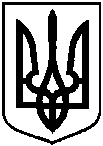 від 28 вересня 2022 року № 3082-МРм. СумиПро придбання в комунальну власність Сумської міської територіальної громади частки у статутному капіталі господарського товариства, що здійснює виробництво, постачання теплової енергії та постачання гарячої води